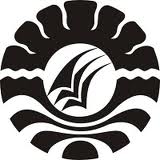 SKRIPSIPENERAPAN MODEL PEMBELAJARAN KOOPERATIF TIPE NUMBERED HEADS TOGETHER (NHT) UNTUK MENINGKATKAN HASILBELAJAR SISWA  PADA MATA PELAJARAN IPS KELAS V SD NEGERI SUDIRMAN  II KECAMATAN UJUNG PANDANG KOTA MAKASSAR.Diajukan untuk Memenuhi Sebagian Persyaratan Guna Memperoleh Gelar Sarjana Pendidikan pada Program Studi Pendidikan Guru Sekolah Dasar Strata Satu Fakultas Ilmu Pendidikan Universitas Negeri MakassarPAISAL104 704 072PROGRAM STUDI PEDIDIKAN GURU SEKOLAH DASARFAKULTAS ILMU PENDIDIKANUNIVERSITAS NEGERI MAKASSAR2014DEPARTEMEN PENDIDIKAN NASIONAL 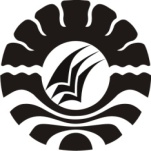 UNIVERSITAS 	NEGERI MAKASSAR FAKULTAS ILMU PENDIDIKANPROGRAM STUDI PENDIDIKAN GURU SEKOLAH DASARKampus FIP UNM Jl. Tamalate I (Tidung) Makassar,  Tlp 0411-884457, Fax 0411-883076PERSETUJUAN PEMBIMBINGSkripsi dengan judul Penerapan Model Pembelajaran Kooperatif Tipe Numbered Heads Together (NHT) Untuk Meningkatkan Hasil Belajar Siswa  Pada Mata Pelajaran IPS Kelas V SD Negeri Sudirman  II Kecamatan Ujung Pandang Kota Makassar.Atas Nama:	Nama			: Paisal	NIM			: 104704072	Jurusan/Prodi		: Pendidikan Guru Sekolah Dasar (PGSD S1)	Fakultas		: Ilmu Pendidikan.Setelah diperiksa dan diteliti, naskah skripsi ini telah memenuhi syarat untuk diujikan.							Makassar,    Mei  2014Pembimbing I,		Pembimbing II,Widya Karmila Sari A, S.Pd., M.Pd 		Dr. Andi Makkasau, M.Si NIP. 1971107 200501 2 003 		NIP. 19650715 199303 1 003Disahkan:Ketua Prodi PGSD FIP UNMAhmad Syawaluddin, S.Kom., M.Pd.Nip : 19680519 199303 2010PERNYATAAN KEASLIAN SKRIPSISaya yang bertanda tangan di bawah ini:Nama			:  PaisalNIM			:  104 704 053Jurusan/Prodi	:  Pendidikan Guru Sekolah dasar (PGSD)Judul       : Penerapan Model Pembelajaran Kooperatif Tipe Numbered Heads Together (NHT) Untuk Meningkatkan Hasil Belajar Siswa  Pada Mata Pelajaran IPS Kelas V SD Negeri Sudirman  II Kecamatan Ujung 	Pandang Kota Makassar.	Menyatakan dengan sebenarnya bahwa Skripsi yang saya tulis ini benar merupakan hasil karya saya sendiri dan bukan merupakan pengambilalihan tulisan atau pikiran orang lain yang saya akui sebagai hasil tulisan atau pikiran sendiri.Apabila di kemudian hari terbukti atau dapat di buktikan bahwa skripsi ini hasil jiplakan, maka saya bersedia menerima sanksi atas perbuatan tersebut sesuai ketentuan yang berlaku.							Makassar,   April 2014							Yang Membuat Pernyataan,P a i s a lNIM. 104 704 072MOTTOSetiap orang mempunyai masalah, Tapi ingat masalah dan solusi berbarengan datangnyajika ingin maju fokus mencari solusijika ingin rapuh  fokus dalam masalah(Paisal, 2014)Kuperuntukkan  karya iniKepada kedua orang tuaku danSaudara-saudaraku sertakeluarga besarkuSemoga Allah SWT Memberikan Rahmat dan Karunianya Kepada Kita SemuaABSTRAKPaisal. 2014. Penerapan Model Pembelajaran Kooperatif Tipe Numbered Heads Together (NHT) untuk  Meningkatkan Hasil Belajar  Siswa Pada  mata pelajaran IPS  Kelas V SD Negeri Sudirman II Kecamatan Ujung Pandang Kota Makassar. Skripsi. Dibimbing oleh Widya Karmila Sari A S.Pd.,M.Pd dan Dr. Andi Makkasau M.si. pada Program studi Pendidikan Guru Sekolah Dasar (PGSD) Fakultas Ilmu Pendidikan Universitas Negeri Makassar.Penelitian ini mengkaji tentang rendahnya hasil belajar siswa pada mata pelajaran IPS di SDN Sudirman II Kecamatan Ujung Pandang Kota Makassar. Rumusan masalah dalam penelitian ini yakni bagaimanakah penerapan model pembelajaran kooperatif tipe Numbered Heads Together (NHT) untuk  Meningkatkan Hasil Belajar  Siswa Pada  mata pelajaran IPS  Kelas V SD Negeri Sudirman II Kecamatan Ujung Pandang Kota Makassar. Penelitian ini bertujuan untuk  mengetahui peningkatan hasil belajar siswa melalui penerapan model pembelajaran kooperatif tipe Numbered Heads Together (NHT) Pada  mata pelajaran IPS  Kelas V SD Negeri Sudirman II Kecamatan Ujung Pandang Kota Makassar. Pendekatan yang digunakan adalah pendekatan kualitatif. Jenis penelitian yang digunakan adalah penelitian tindakan kelas yang meliputi tahap perencanaan, pelaksanaan, pengamatan dan refleksi. Subyek dalam penelitian ini adalah seluruh siswa kelas V SD Negeri Sudirman II Kecamatan Ujung Pandang Kota Makassar yang berjumlah 40 orang, dengan rincian 17 siswa perempuan dan 23 siswa laki-laki yang aktif dan terdaftar pada semester genap tahun ajaran 2013/2014. Pengumpulan data dilakukan melalui observasi, tes dan dokumentasi. Teknik analis data yang digunakan adalah kualitatif deskriptif. Berdasarkan hasil penelitian dan pembahasan dapat disimpulkan bahwa penerapan model pembelajaran kooperatif tipe Numbered Heads Together (NHT) pada mata pelajaran IPS dapat meningkatkan hasil belajar siswa kelas V SD Negeri Sudirman II Kecamatan Ujung Pandang Kota Makassar. Hal ini terlihat dari peningkatan hasil belajar siswa pada pelajaran IPS siklus I berada pada kategori baik namun belum memenuhi syarat ketuntasan secara klasikal dan pada siklus II hasil belajar siswa pada pelajaran IPS mengalami peningkatan yaitu berada pada kategori sangat tinggi. Terjadinya peningkatan hasil belajar siswa pada pelajaran IPS tidak terlepas dari peningkatan aktivitas mengajar guru dalam menerapkan model pembelajaran kooperatif tipe Numbered Heads Together dan peningkatan persentase jumlah siswa yang aktif dalam proses pembelajaran untuk setiap siklusnya.PRAKATASyukur Alhamdulillah penulis ucapkan kehadirat Allah SWT, yang telah melimpahkan rahmat dan hidayah-Nya sehingga skripsi yang berjudul: Penerapan Model Pembelajaran Kooperatif Tipe Numbered Heads Together (NHT) untuk  Meningkatkan Hasil Belajar  Siswa Pada  mata pelajaran IPS  Kelas V SD Negeri Sudirman II Kecamatan Ujung Pandang Kota Makassar. dapat terselesaikan dengan baik. Tak lupa salam dan shalawat selalu tercurahkan kepada Nabi Muhammad SAW, Nabi yang bertindak sebagai rahmatan lilalamin.Skripsi ini merupakan tugas akhir dalam memenuhi persyaratan untuk memperoleh gelar sarjana pendidikan pada Program Studi Pendidikan Guru Sekolah Dasar Universitas Negeri Makassar. Penulis menyadari bahwa dalam penyusunan skripsi ini terdapat banyak kekurangan dan dalam proses penyusunannya banyak mengalami kendala, namun berkat bantuan, bimbingan, kerjasama dari berbagai pihak dan berkah dari Allah SWT, segala kekurangan dapat diperbaiki dan kendala-kendala yang dihadapi dapat teratasi. Dengan segala kerendahan hati penulis menyampaikan ucapan terima kasih kepada Widya Karmila Sari A, S.Pd,. M.Pd. selaku pembimbing I dan Dr. Andi Makkasau, M.Si. selaku pembimbing II dengan sabar, tekun dan ikhlas meluangkan waktu, tenaga dan pikiran untuk memberikan bimbingan, motivasi, arahan serta saran-saran yang berharga kepada penulis selama penyusunan skripsi berlangsung.Pada kesempatan ini penulis juga menyampaikan ucapan terima kasih kepada:Prof. Dr. H. Arismunandar, M.Pd. selaku Rektor Universitas Negeri Makassar yang telah memberi peluang untuk mengikuti proses perkuliahan pada Program Studi Pendidikan Guru Sekolah Dasar (PGSD) Fakultas Ilmu Pendidikan UNM .Prof. Dr. H. Ismail Tolla, M.Pd. selaku Dekan  Fakultas Ilmu Pendidikan Universitas Negeri Makassar atas segala kebijakannya sebagai pimpinan Fakultas tempat peneliti menimba ilmu selama ini.Drs. M. Ali Latif Amri, M.Pd. selaku PD I; Drs. Andi Mappincara selaku PD II; dan Drs. Muh. Faizal, M.Pd. selaku PD III Fakultas Ilmu Pendidikan Universitas Negeri Makassar yang telah memberikan layanan akademik, administrasi dan kemahasiswaan selama proses pendidikan dan penyelesaian studi. Ahmad Syawaluddin, S.Kom, M.Pd. dan Muhammad Irfan S.Pd,. M.Pd. yang masing-masing merupakan Ketua Program Studi dan Sekretaris Program Studi PGSD Fakultas Ilmu Pendidikan Universitas Negeri Makassar, yang dengan penuh perhatian memberikan bimbingan dan memfasilitasi penulis selama proses perkuliahan.Bapak dan Ibu Dosen Fakultas Ilmu Pendidikan, khususnya Jurusan Pendidikan Guru Sekolah Dasar yang telah mendidik dan memberikan bekal ilmu pengetahuan kepada penulis.Teristimewa penulis haturkan ucapan terima kasih yang sedalam–dalamnya kepada Ayahanda Salasa dan Ibunda tercinta Kamisa yang dengan keikhlasan hati dan penuh rasa kasih sayang telah membesarkan, mendidik dan berkorban baik moral maupun materi yang tak ternilai harganya serta kepada kakakku tersayang Dahlia dan Sahabatku Al Aqsar Hasbudi  yang telah menjadi motivator terbaik.Drs. Baharuddin selaku Kepala Sekolah SD Negeri Sudirman II Kecamatan Ujung Pandang Kota Makassar yang telah memberikan izin kepada penulis untuk mengadakan penelitian pada sekolah yang beliau pimpin.Sri Rohaya, S.Pd. sebagai Guru kelas V SD Negeri Sudirman II Kecamatan Ujung Pandang yang telah membimbing dan membantu selama penelitian.Saudara dan saudariku yang sangat berjasa dalam kehidupanku yang tidak dapat diuraikan satu persatu dan senantiasa menyertai dengan doa.	Kepada semua pihak yang tidak sempat saya sebutkan namanya, namun telah membantu penulis dalam penyelesaian studi. Semoga segala bantuan yang diberikan mendapat pahala yang berlipat ganda dari Allah Subhanahu Wata’ala dan semoga karya tulis ini mendapat berkah dari Allah Subhanahu Wata’ala serta bermanfaat dalam menambah khasanah ilmu pengetahuan, Amin.							Makassar,    April  2014Penulis,